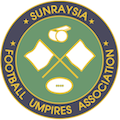 MEMBER DETAILS:FIRST NAME:SURNAME:DATE OF BIRTH: ADDRESS:SUBURB:					STATE:				  POST CODE: EMAIL:MOBILE:EMERGENCY CONTACT:NAME:SURNAME:		RELATIONSHIP:MOBILE:MEMBERSHIP FEE:  Considering the direct impact of COVID-19, the SFUA membership fee for 2020 will be $0.00 across all membership categories. VOTING RIGHTS:The purpose of this amended membership form is to provide membership eligibility for voting rights at the Annual General Meeting of the Sunraysia Football Umpires Association.  Membership beyond 31/12/2020 will require the completion of the relevant form and payment for 2021.  Return completed form to: sfuasecretary@iinet.net.au or SFUA Clubrooms bar.